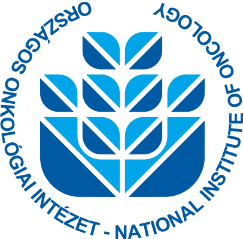 OLVASNI, OKTATNI, ISMERNI SUGÁRTERÁPIÁS BETEGTÁMOGATÓ PROGRAMTÁJÉKOZTATÓTisztelt Betegünk!Szeretnénk felhívni figyelmüket, hogy Országos Onkológiai intézet Sugárterápiás Központjában lehetőségük nyílik egy sugárterápiás betegtámogató programban való részvételre.A program céljaA sugárterápiás kezelése alatt a terápiával kapcsolatos ismereteket szélesítse - ideértve a mellékhatások korai felismerését, segítve ezzel az orvost a kezelésben - ezáltal a kezelés eredményességét növelje, valamint hozzájáruljon az általános állapotuk valamint életminőségük javulásához, hogy a terápia sikeresen megszakítás nélkül kivitelezhető legyen.A program hatékony kiegészítő tájékoztatást ad majd a sugárterápia mellékhatásairól, azok megelőzési lehetőségéről, így hozzájárul ahhoz, hogy a betegeink ne csak passzív „elszenvedői” legyenek a kezelésnek, hanem aktív résztvevői. A sugárterápiás kezelés alatt illetve után, a kontrollvizsgálatokon való megjelenések közötti időszakban is állandó kapcsolatot biztosítunk az Intézménnyel, segítjük és támogatjuk a betegeinket kezelésük során. Életmódbeli tanácsokkal, betegtájékoztató anyagok átadásával növeljük a betegeink tájékozottságát.  A betegtámogató program, mint egy „biztonsági háló” veszi körül a betegeinket.A program az első sugárterápiás megbeszéléstől a sugárkezelés befejezését követő 8. hétig tart. A betegeink állapotát a program ideje alatt a szupportációs ápoló heti rendszerességgel történő telefonos megkeresés alapján követi, de lehetőség lesz az ápolóval történő személyes találkozásokra is ahol az elméleti és gyakorlati ismeretek bővítésén  kívül, azokat a panaszokat is meg tudják  beszélni, melyek a telefonbeszélgetések alkalmával nem kerültek említésre, illetve később alakultak ki. Kérem éljen a lehetőséggel és kezelőorvosánál jelezze belépési szándékát a programba, aki a magas szakmai képzettséggel rendelkező szupportációs ápolóhoz irányítja Önöket.